Nome(s): _________________________________________________________   n.º: ____________Simulador: Equation GrapherFundamentos Teóricos: Função AfimObjetivos:• Esboçar gráficos de uma função afim.• Compreender como o valor dos coeficientes altera o gráfico da função afim.Roteiro: Ao abrir o simulador “Equation Grapher” você terá a seguinte tela: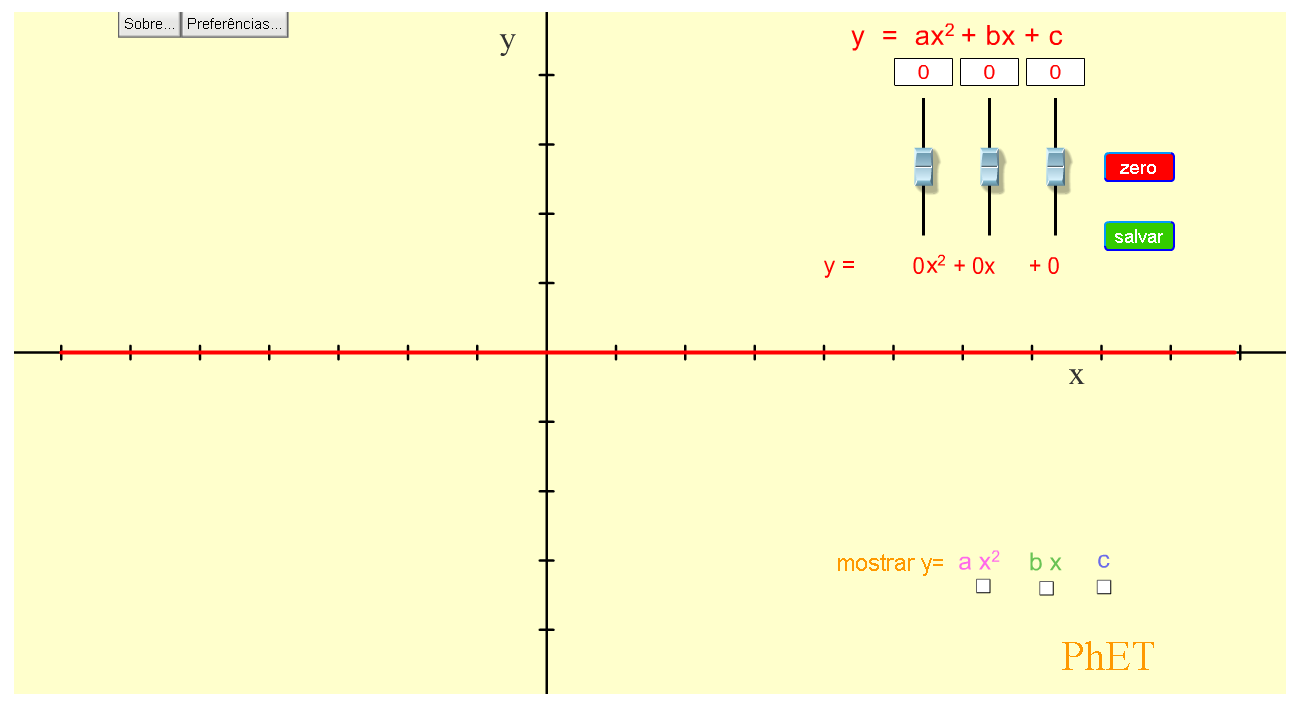 Como o objetivo neste momento será trabalhar apenas com funções afim, para essa atividade o valor do coeficiente “a” deverá ser zero, dessa forma teremosOu seja, Lembrando que  e , são números reais e .OBSERVAÇÕES: O número real “b” também é chamado de taxa de crescimento ou taxa de variação.O número real  também é chamado de termo independente ou de valor inicial da função. A vírgula nos números decimais é representada pelo ponto (devido ao sistema numérico norte-americano).Atividade 1Clique no botão “zero” para zerar todos os valores e iniciarmos a atividade.a) Mude o valor da taxa de crescimento para “1”.Deslize o botão referente ao termo independente para cima e para baixo. O que acontece com o gráfico da função quando o valor do termo independente muda? R.:_____________________________________________________________________________________________________________________________________________________________________ b) O valor do termo independente se relaciona com o ponto em que o gráfico intercepta o eixo das ordenadas (eixo y). Qual é essa relação? Dica: altere o valor do termo independente para números inteiros e observe o ponto em que o gráfico corta o eixo y!R.:________________________________________________________________________________________________________________________________________________________________________________________________________________________________________________________    Atividade 2Clique no botão “zero”.a) Agora movimente o botão referente a taxa de crescimento para cima e para baixo. Qual é a relação entre os valores da taxa de crescimento e o gráfico da função?R.:_____________________________________________________________________________________________________________________________________________________________________ b) Clique no botão “zero” e insira o valor 1 no termo independente e movimente o botão referente a taxa de crescimento.Qual deve ser a taxa de crescimento dessa função para que a reta fique paralela ao eixo das abscissas (eixo x)?R.:_________________________________________________________________________________ Nesse caso, teremos uma função afim?R.:_____________________________________________________________________________________________________________________________________________________________________ Essa é uma função constante, onde o valor de y sempre será o mesmo, não importando o valor de x.Atividade 3Clique no botão “zero”.a) Introduza o valor “1” na taxa de crescimento. Nesse caso, se , qual será o valor de “y”?R.:  _______________E se , qual será o valor de “y”?R.:  _______________E se , qual será o valor de “y”? R.: _______________Com base nas suas respostas da atividade 3, complete a frase a seguir com as informações adequadas:A função cuja taxa de crescimento é “1” e o termo independente é “0” é conhecida como Função Identidade, ou seja, ela associa cada número do domínio (valor de x) a    _______________________       no contradomínio (valor de y).Atividade 4Mude o valor da taxa de crescimento para “1” e movimente o botão que altera os valores do termo independente. Qual é a relação da reta azul com a reta vermelha?R.:_____________________________________________________________________________________________________________________________________________________________________ Isso acontece, pois a taxa de crescimento das duas funções são iguais, portanto, elas têm a mesma inclinação. A única diferença entre elas é o ponto onde o gráfico corta o eixo y.Atividade 5Clique primeiro no botão “erase” e, depois, no botão “zero”.Agora que você já conhece um pouco mais sobre função afim, imagine como seriam os gráficos das funções e faça um esboço em uma folha de papel (coloque seu nome e entregue no final da aula) e depois, utilize o simulador de gráficos para verificar se sua intuição estava correta.Nome(s): ____________________________________________________________________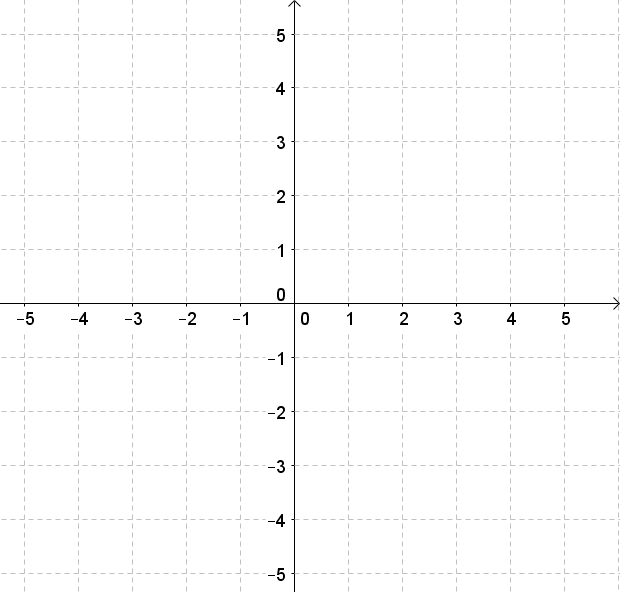 